ANEXO I – TERMO DE DECLARAÇÃOÀ Associação dos Municípios do Noroeste de Santa Catarina – AMNOROESTERef.: “EDITAL DE CHAMADA PÚBLICA PRESENCIAL Nº 001/2021”___________________________________________, (qualificação), propõe a essa ASSOCIAÇÃO que sendo sua proposta vencedora e contratada para a PRESTAÇÃO DE SERVIÇOS DE TOPOGRAFIA, AGRIMENSURA, GEORREFERENCIAMENTO E AVALIAÇÃO DE IMÓVEIS: Levantamento Planialtimétrico, Levantamento Planialtimétrico e Planimétrico Georreferenciados ao Sistema Geodésico Brasileiro (SGB) de áreas públicas urbanas e rurais, Locação, Demarcação e Alinhamento de Imóveis, Projetos de Desmembramento, Projetos de Remembramentos ou Unificações, Desenhos Técnicos, Projetos Geométricos, Anotação de Responsabilidade Técnica (que será paga pelo contratante), Análise e Aprovação de Projetos na área da Agrimensura, Geomensura e Topografia, Avaliações de Imóveis e o Cadastro Ambiental Rural - CAR.DECLARA QUE:I) nos serviços oferecidos estão incluídas todas as despesas com material de consumo, instrumentais, encargos sociais, seguros, taxas, tributos e contribuições de qualquer natureza ou espécie, salários e quaisquer outros encargos necessários à perfeita execução do objeto;II) que os preços contratados são justos e certos, não podendo sofrer reajuste;III) que realizará os serviços nas hipóteses e condições previstas no instrumento contratual;IV) examinamos cuidadosamente o edital de chamada pública presencial nº 001/2018 e seus anexos e nos inteiramos de todos os seus detalhes e com eles concordamos, bem como todas as dúvidas e/ou questionamentos formulados foram devidamente esclarecidos. Estamos cientes e aceitamos todas as condições do Edital e a elas desde já nos submetemos;V) que todas as cópias de documentos apresentados são fiéis aos originais._____________de ______________ de 2021.Assinatura e nome legível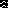 